Headteacher 	Berkley C of E First School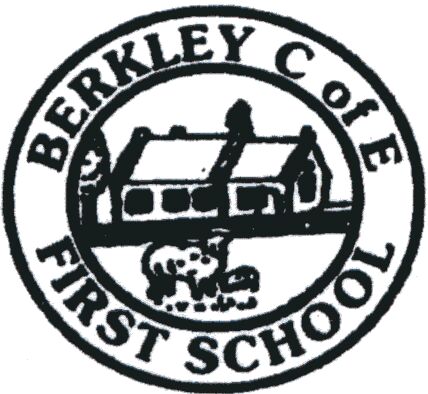 Mrs S Thompson	Berkley, Frome, Somerset	BA11 5JH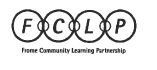 	Tel: 01373 887390	E-mail:  sch.030@educ.somerset.gov.ukPlease find enclosed your new starter pack for your child.Please read all enclosed information, which includes letters and forms to be completed, signed and returned to school as soon as possible.Please keep the details for the ‘Berkley home/school agreement’ and just return the signed page.Please ensure all the following are returned to school:Consent Form For The Recording And Use Of ImagesAcceptable Use of ICT Home School AgreementNut AwareRoutine off-site vistsAfter School ClubsData Form Free School Meals Application Form Reception ICT rulesSchool MilkCommunication LetterLunch MenuThere are also information letters for your attention. Any problems please contact the school office.Many ThanksSam BerrymanSchool Administration Assistant